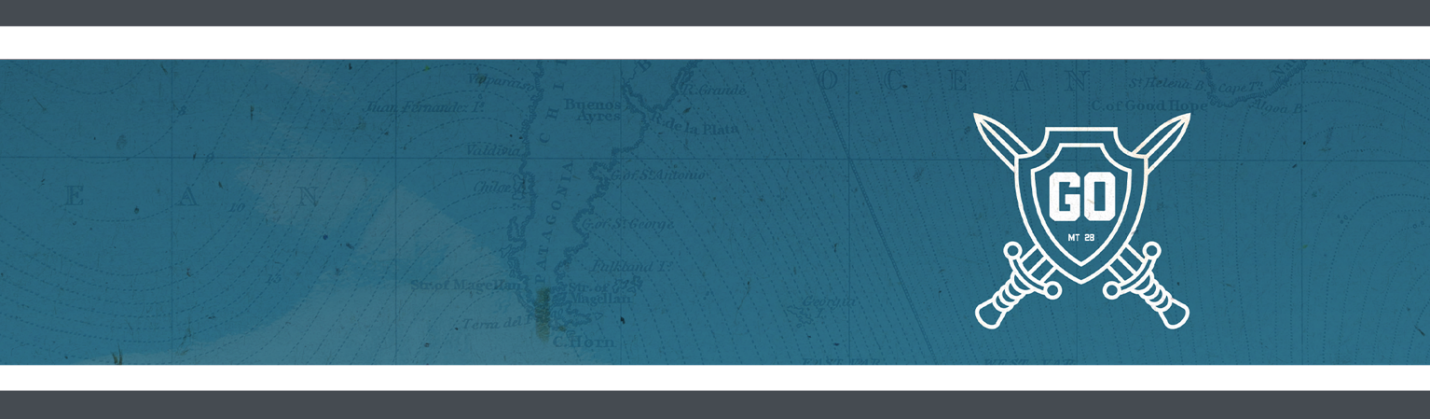 PARENT DISCUSSION AFTER THE VIDEOS:What did the believers do when Peter was put in prison?How did Peter escape?What were the people doing when Peter arrived at the house everyone was gathered at?Let's think about John 14:13-14. Why do you think we have to pray in Jesus' name?Why do you think God wants us to pray for others?Has there ever been a time you prayed for someone and you saw how God answer that prayer?Why do you think sometimes God's answer is "No" or "Not yet?"ACTIVITY | The New Three-Legged RaceParents:  Introduce the game.  Say something like:Today, we are going to talk about some of the cool ways God can help us and all of our friends and family and neighbors, too.But before we do that, let's start out with a game.  We are going to play a game call a "Three-Legged Race."PARENT INSTRUCTIONS: Pair up members of your family and tie each of their inner legs together with bandanas or a towel (anything that you have around!). The twist is, have one partner facing forward and one partner facing backward before tying their legs together. The pairs will race to one end of the room and back, so both partners have the chance to run forward and backward. QUESTION | How Do You Help Others?Did you notice that in the game, you had to work together? One person couldn't walk one way while the other one walked the other way. One person couldn't go fast while the other went slowly. You had to help each other. There are lots of ways we can help the people around us. Maybe we help them with homework. Maybe you've helped an elderly person before.How have you helped someone in the last week?THE BIG IDEA | I can help others when I pray.There comes a time when as much as we want to help a person with a problem, there's nothing we can do ourselves. But when the problem seems too big for us to handle, there's still Someone who can help.When we want to help others or go places or do anything in this world, we also need to talk to God about it in prayer!So, when friends and others around us have problems that are too big for you and me to handle, what do you think we should do? We can pray!Let's say our Big Idea together. Repeat after me:I (Point to self.)Can help others (Point outward with both hands.)When I pray (Clasp hands in a praying motion.)ACTIVITY | Text GodPARENT INSTRUCTIONS: Print out the Text God printable and something to write with. Your child can write, draw emojis, or pictures.PARENTS:  Say something like: Think of someone in your life who could really use some help. This person has a problem you can't help them with. Maybe it's a person at school. Maybe it's someone in your neighborhood or here at church. Maybe it's someone in our family. Whomever it is, I want you to put that person on your card. Remember, sometimes the best thing we can do to help someone is to pray and ask God for help!PRAYERLet's pray for the person on your card now. Ask God to help them with whatever it is they are facing.ACTIVITY | A-maze-ing PrayersPARENT INSTRUCTIONS: Print out this week's printable and ask your child to complete the maze. While they do this activity, ask them to think about the people they want to pray for this week.I know we just completed a maze, but do your prayers ever get lost? No way! God hears all of your prayers.MEMORY VERSE | Memory TowerPARENT INSTRUCTIONS: Let’s play Jenga again! This activity consists of memorizing the verse while playing a game of tumbling blocks (i.e., Jenga)! Write out this week's verse on a piece of paper (or adhesive labels). Cut out each word and affix it to the short end of blocks only on one side of the tower, and in order. Every time someone removes a block, recite the memory verse together Eventually, pieces of the memory verse will be missing, so it will make the kids do it from memory. Once the tower falls over, ask your family to work together to put the verse in the correct order.Here is an example of Bible memory verse Jenga 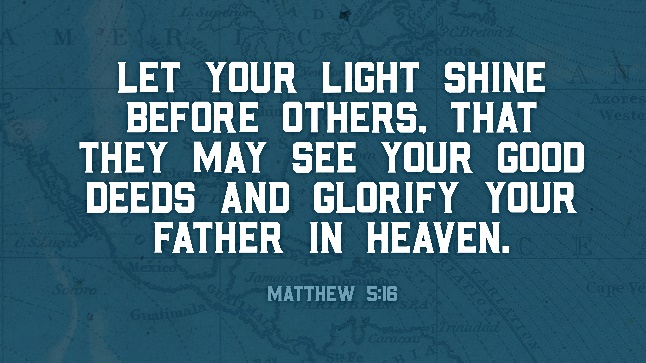 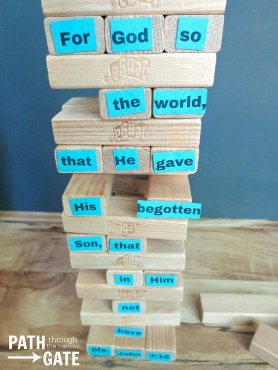 Our memory verse:  PRAYERGod, Help me to remember that I can come to you with anything.  You listen to my prayers and when we come to you, there is no problem to big for you.  Amen